ŠOLA  V  NARAVI  -  5. razred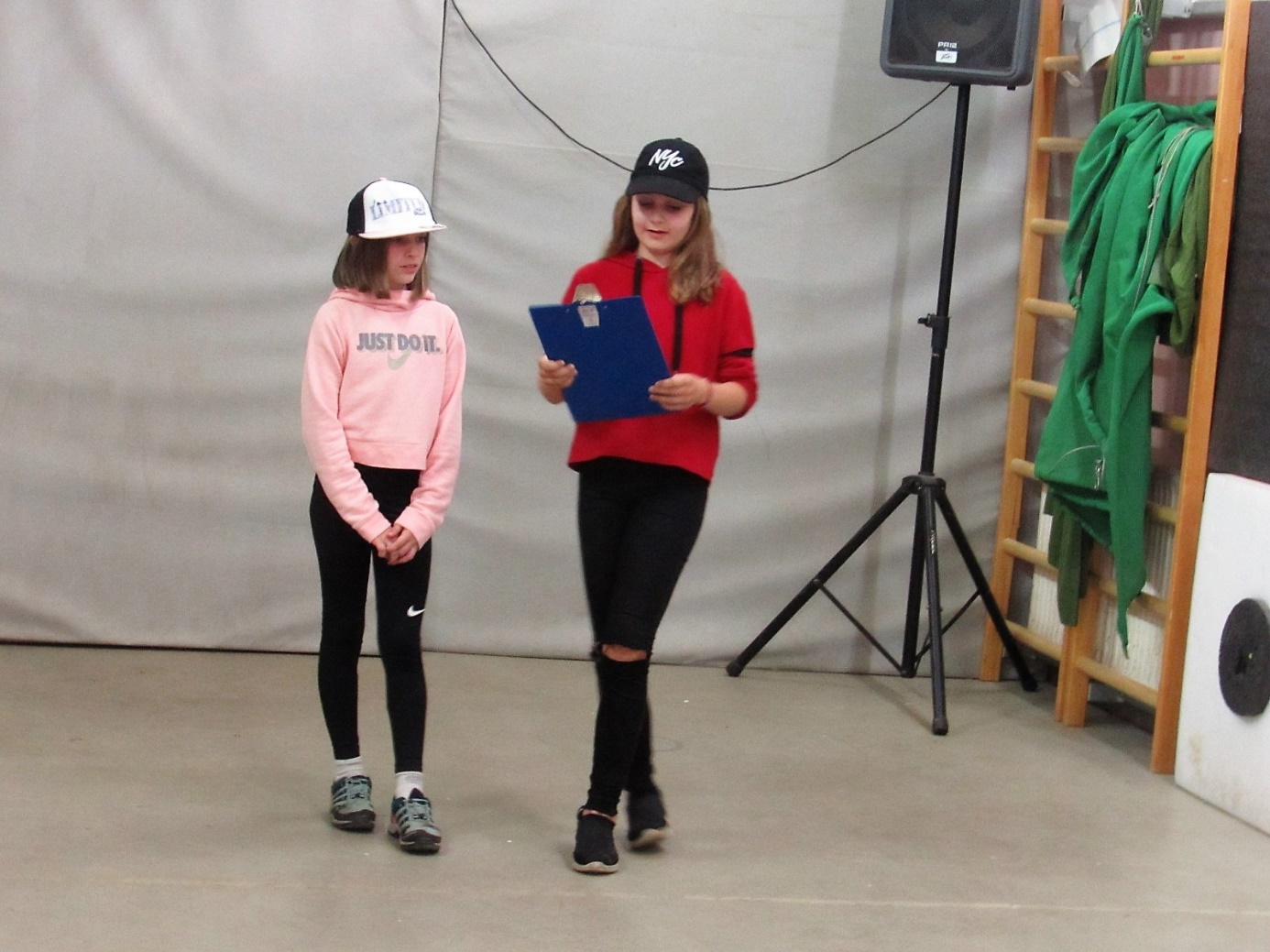 DOM ŠTRK – Spuhlja 34/aZaključni večer in 5. dan: 11. 5. 2018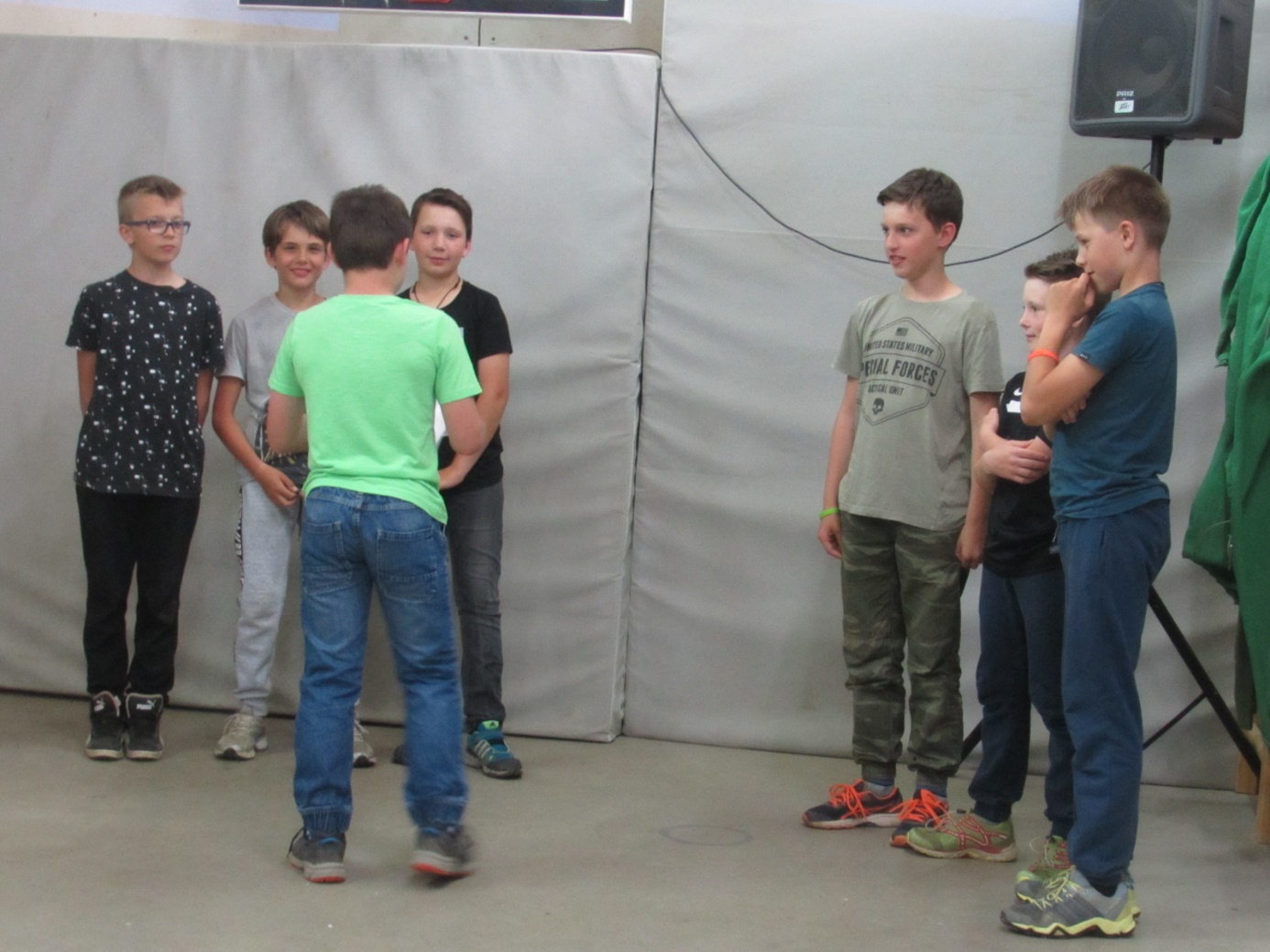 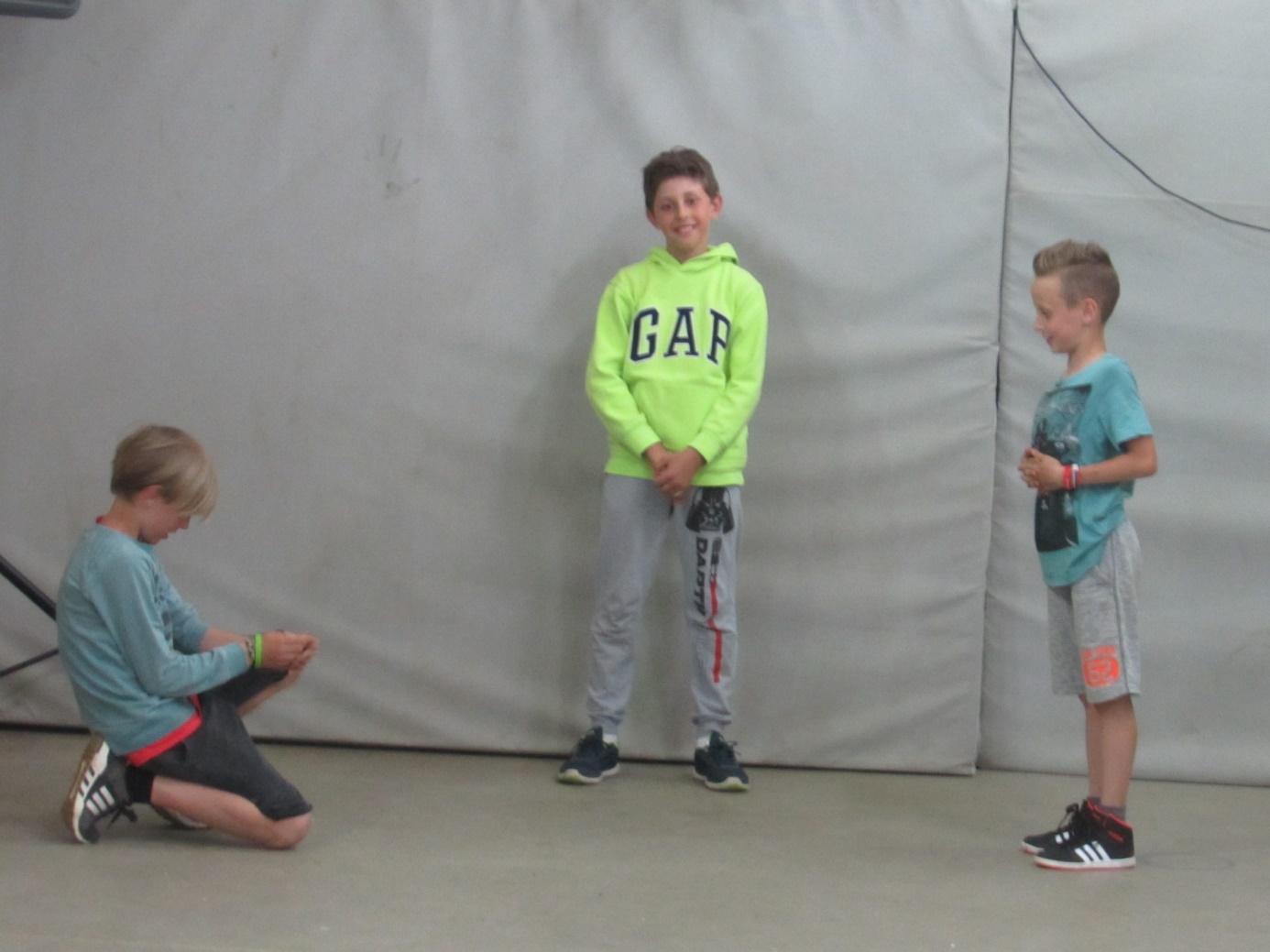 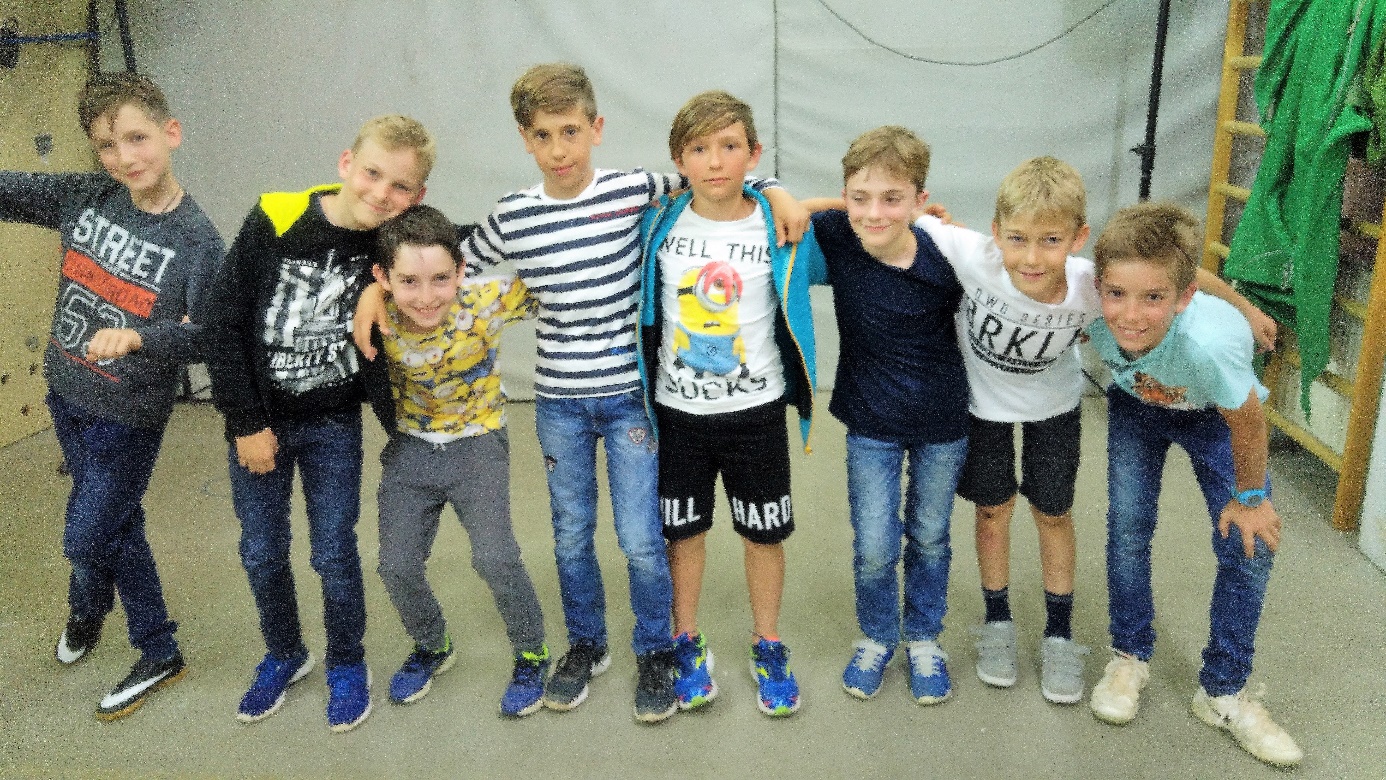 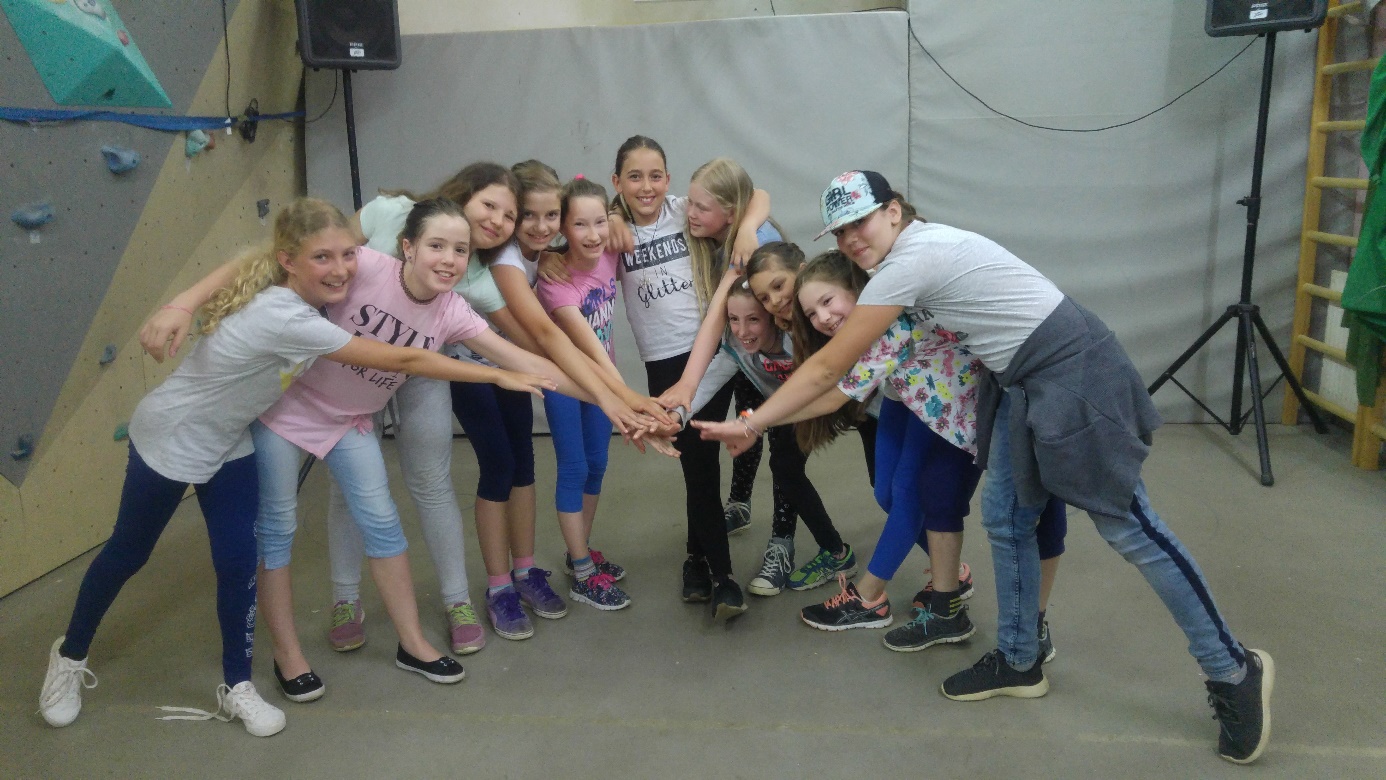 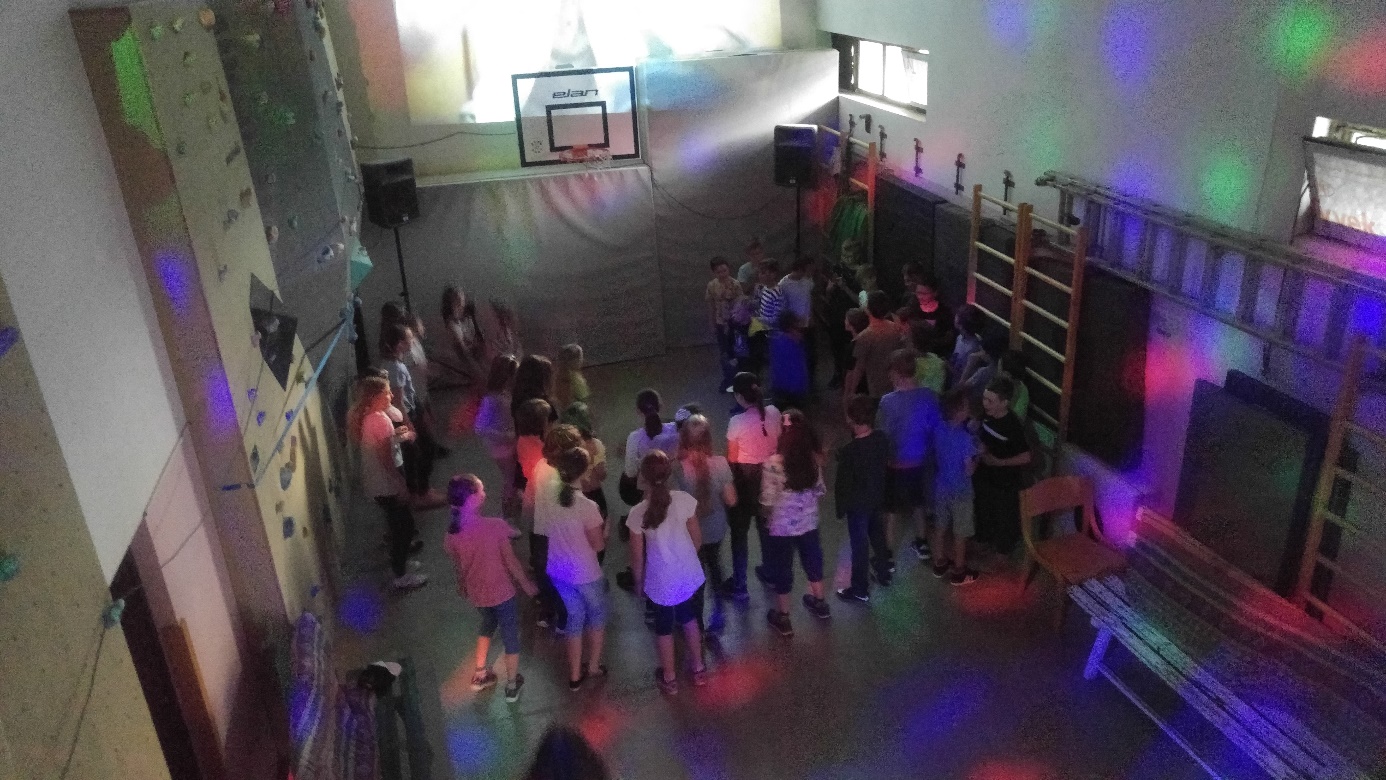 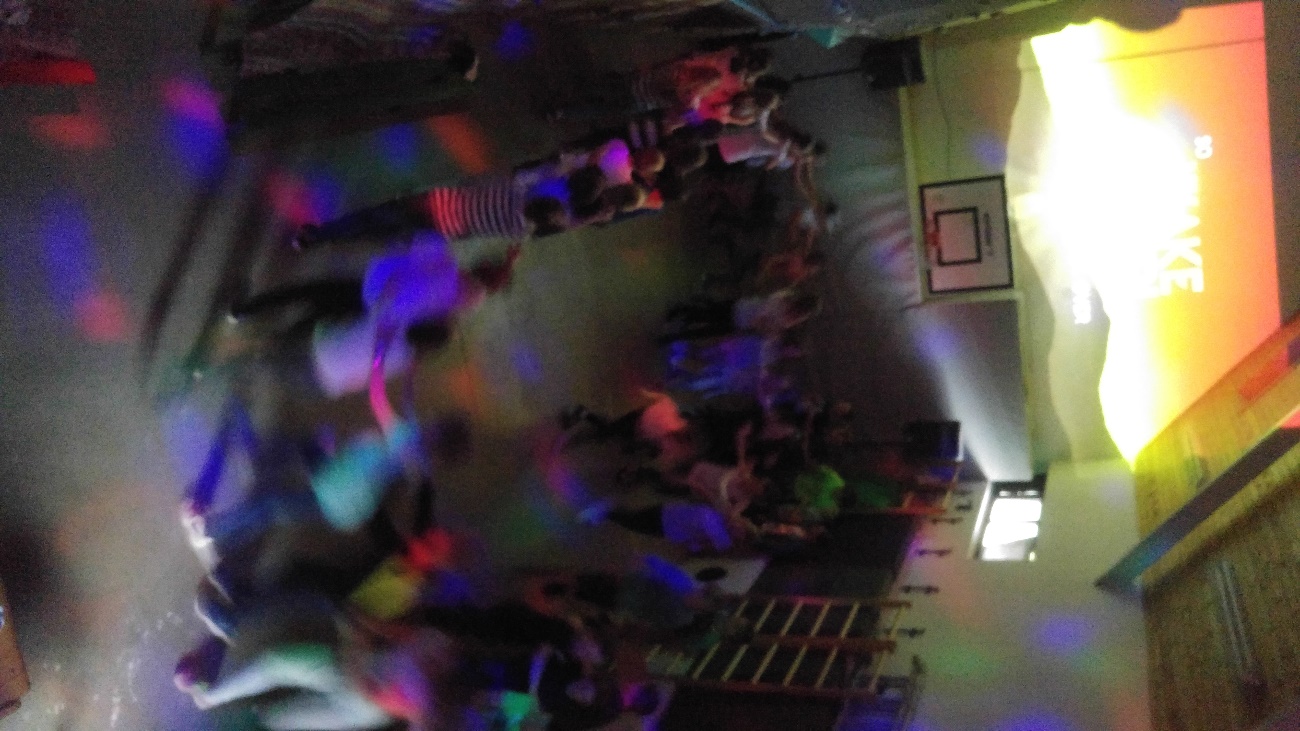 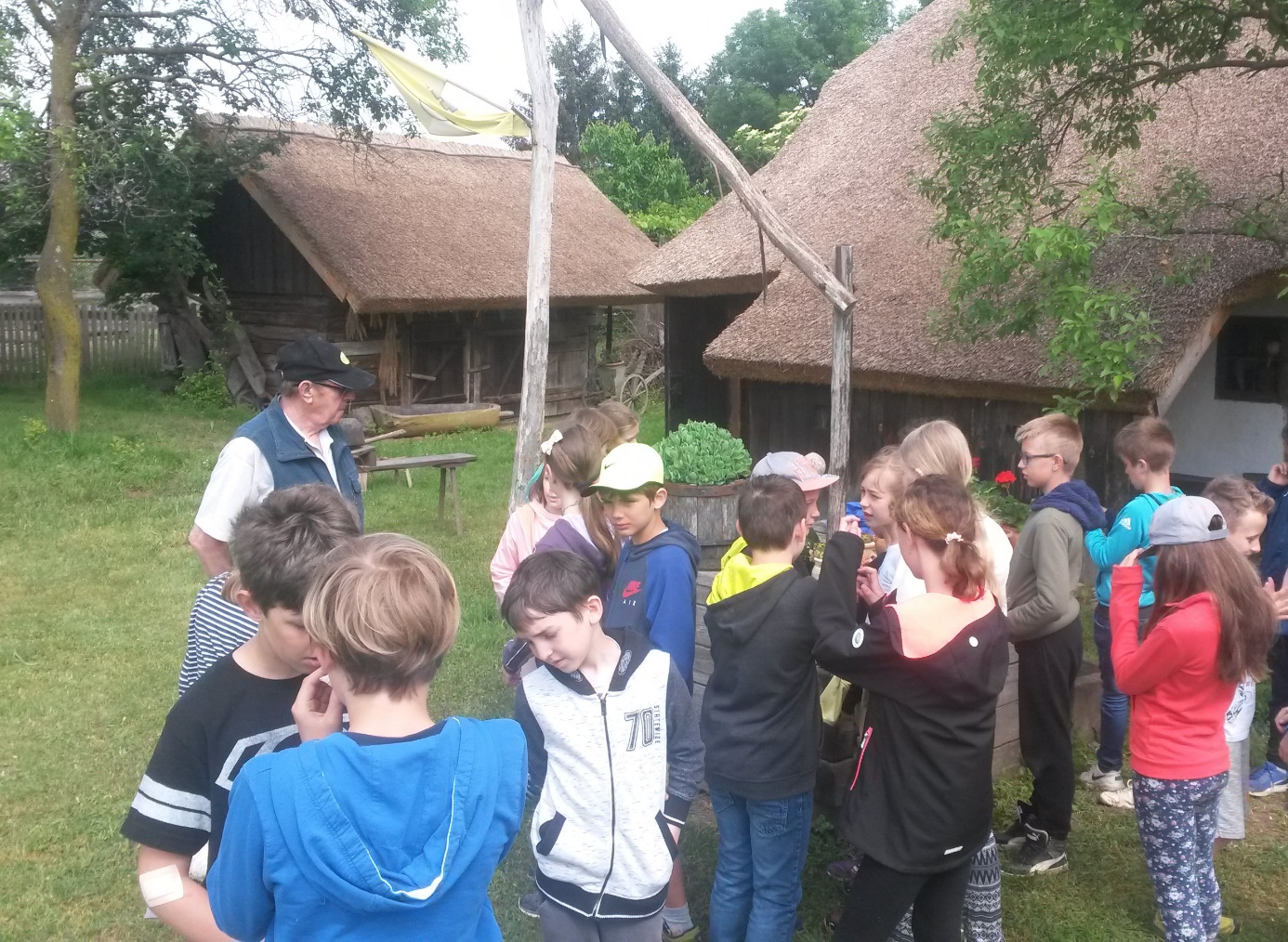 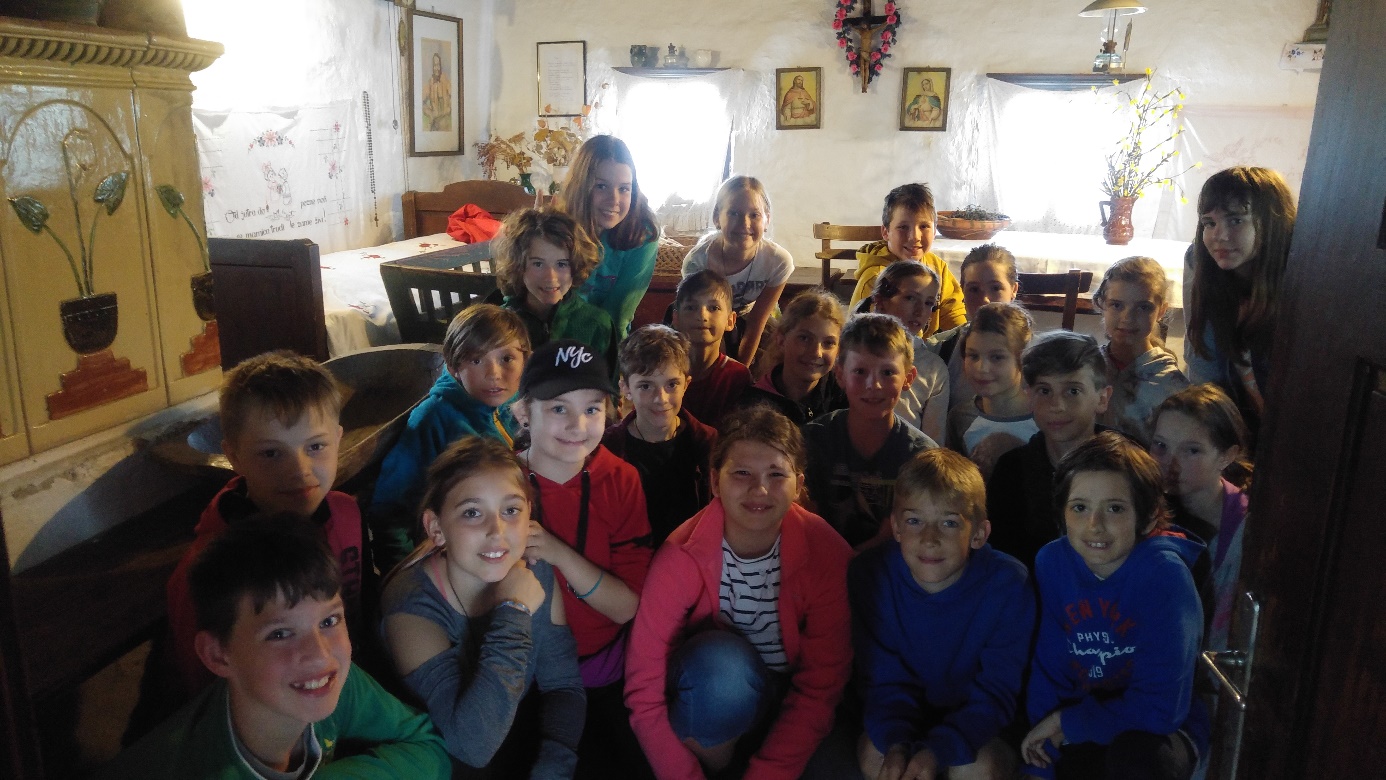 Se vidimo pred šolo. Prispemo predvidoma ob 16. uri.